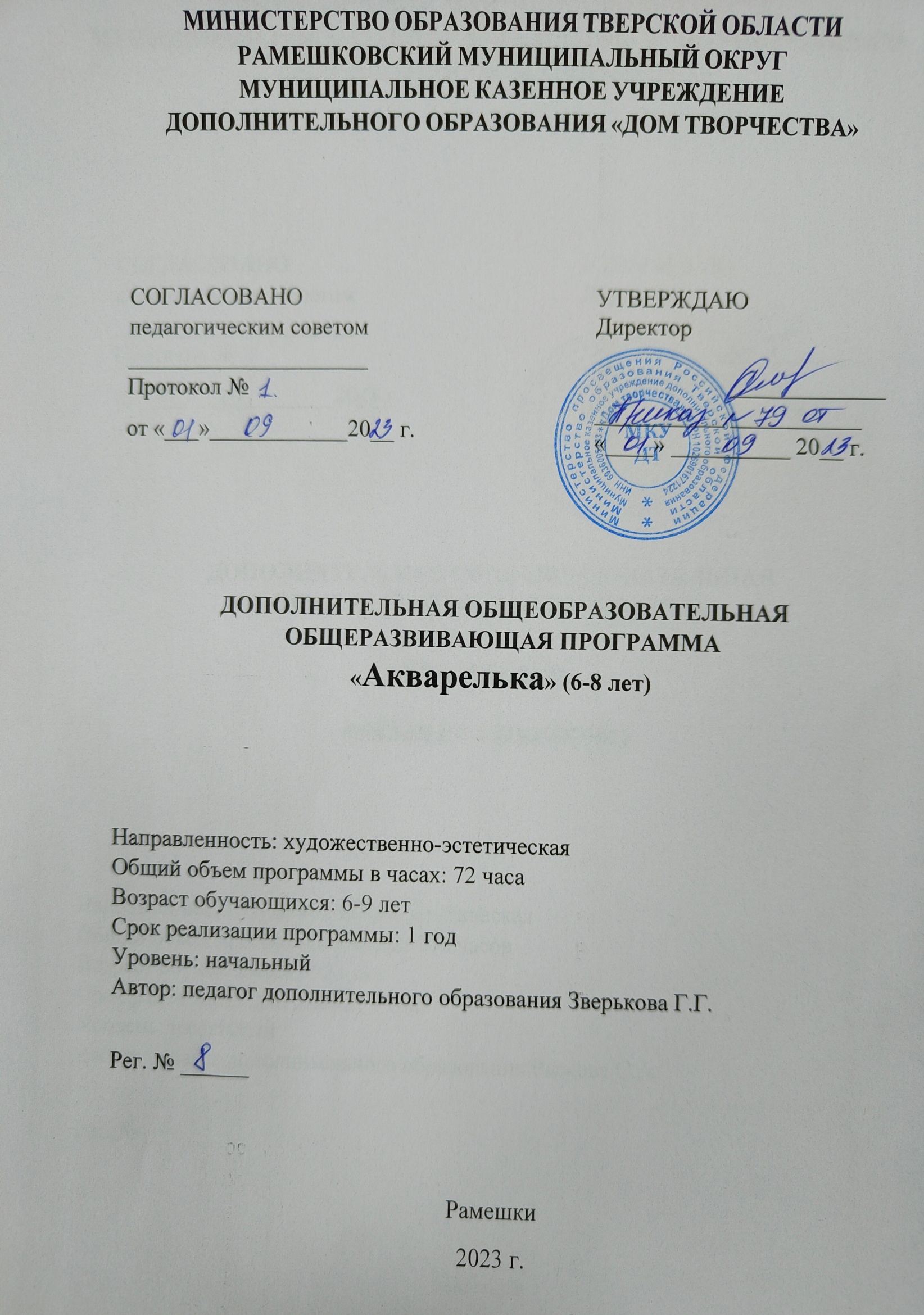 МИНИСТЕРСТВО ОБРАЗОВАНИЯ ТВЕРСКОЙ ОБЛАСТИРАМЕШКОВСКИЙ МУНИЦИПАЛЬНЫЙ ОКРУГ  МУНИЦИПАЛЬНОЕ КАЗЕННОЕ УЧРЕЖДЕНИЕ ДОПОЛНИТЕЛЬНОГО ОБРАЗОВАНИЯ «ДОМ ТВОРЧЕСТВА»ДОПОЛНИТЕЛЬНАЯ ОБЩЕОБРАЗОВАТЕЛЬНАЯ     ОБЩЕРАЗВИВАЮЩАЯ ПРОГРАММА«Акварелька» (6-8 лет)Направленность: художественно-эстетическая Общий объем программы в часах: 72 часаВозраст обучающихся: 6-9 летСрок реализации программы: 1 годУровень: начальныйАвтор: педагог дополнительного образования Зверькова Г.Г. Рег. № ______ Рамешки2023 г.Информационная карта программыПояснительная запискаДополнительная общеобразовательная общеразвивающая программа «Акварелька» (6-8 лет) составлена в соответствии с требованиями Федерального закона от 29.12.2012 г. № 273-ФЗ  «Об образовании в Российской Федерации», приказа Министерства просвещения Российской Федерации РФ от 27.07.2022 г. № 629 «Об утверждении Порядка организации и осуществления образовательной деятельности по дополнительным общеобразовательным программам», письма Минобрнауки РФ от 11.12.2006 г. № 06-1844 «О Примерных требованиях к программам дополнительного образования детей», письма Минобрнауки РФ от 18.11.2015 г. № 09-3242 «О направлении информации» вместе с методическими рекомендациями по проектированию дополнительных общеразвивающих программ (включая разноуровневые программы).Направленность программы – художественно-эстетическая. Данная программа направлена на обучение детей 6-8 лет с целью пробудить у обучающихся интерес к изобразительному искусству, освоению нетрадиционных техник рисования. Программа направлена на формирование художественные способности ребенка средствами нетрадиционных художественных техник рисования.Обучение по данной программе создает благоприятные условия для развития художественных способностей ребенка средствами нетрадиционных художественных техник рисования.Актуальность программы обусловлена требованиями общества на гармоничное развитие личности.Программа ориентирована на детей 6-8 лет.Развитие художественного потенциала личности, обучающегося при освоении данной программы, происходит, преимущественно, за счёт практической деятельности.Цель реализации программы: развивать  художественные способности ребенка средствами нетрадиционных художественных техник рисования.Задачи программы:Обучающие: Расширять представления детей о нетрадиционных способах рисования.Развивать творчество и фантазию, наблюдательность, воображение как инструмента самовыражения, ассоциативное мышление и любознательность.Предоставить свободу в отражении доступными для ребенка художественными средствами (цвет, линия, пятно, форма, композиция) – своего видения мира.Развитие интегративных качеств путём коллективного творчества.Развивающие:Формировать эстетическое отношение к окружающей действительности. Развивать способность смотреть на мир и видеть его глазами художников, замечать и творить красоту. Формировать эстетический вкус.расширять круг интересов, развивать самостоятельность, аккуратность, ответственность, активность, критическое и творческое мышление при работе индивидуально и в команде, при выполнении индивидуальных и групповых заданий. Воспитательные:воспитывать дисциплинированность, ответственность, самоорганизацию, трудолюбие;обеспечивать формирование чувства коллективизма и взаимопомощи.Новизна программы, в отличие от существующих программ по художественно-эстетическому направлению обеспечивается тем, что дополнительная общеобразовательная общеразвивающая программа «Акварелька» 6-8 лет, реализуемая на базе муниципального казенного учреждения дополнительного образования «Дом творчества», предоставляет возможность организовать образовательный процесс на основе установленных требований, сохраняя основные подходы и технологии в организации образовательного процесса. Функции программы Образовательная функция заключается в организации обучения основам изобразительного искусства путем освония нетрадиционных способов рисования.Компенсаторная функция программы реализуется посредством чередования различных видов деятельности обучающихся, характера нагрузок, темпов осуществления деятельности.Социально–адаптивная функция программы состоит в том, что каждый обучающийся получает художественное развитие.Адресат программы. Программа предназначена для обучающихся в возрасте 6-8 лет, без ограничений возможностей здоровья, проявляющих интерес к изобразительному творчеству. Количество обучающихся в группе – 10 человек. Форма обучения: изостудияУровень программы: начальныйФорма реализации образовательной программы: очнаяОрганизационная форма обучения: групповая.Режим занятий: занятия с обучающимися проводятся 2 раза в неделю по 45 минут. При организации учебных занятий используются следующие методы обучения: По внешним признакам деятельности педагога и обучающихся:словесный – беседа, лекция, обсуждение, рассказ, анализ;наглядный – показ;практический –  самостоятельное выполнение заданий.По степени активности познавательной деятельности обучающихся:объяснительно-иллюстративные   – обучающиеся воспринимают и усваивают готовую информацию;репродуктивный – обучающиеся воспроизводят полученные знания и освоенные способы деятельности;исследовательский – овладение обучающимися методами научного познания, самостоятельной творческой работы.По логичности подхода:аналитический – анализ этапов выполнения заданий.По критерию степени самостоятельности и творчества в деятельности обучающихся:частично-поисковый – обучающиеся участвуют в коллективном поиске в процессе решения поставленных задач, выполнении заданий досуговой части программы;метод проблемного обучения;метод дизайн-мышления;метод проектной деятельности.Возможные формы проведения занятий: на этапе изучения нового материала – лекция, объяснение, рассказ, демонстрация, игра;на этапе практической деятельности – беседа, дискуссия, практическая работа;на этапе освоения навыков – творческое задание;на этапе проверки полученных знаний – практическая работа.Ожидаемые результаты:Личностные результаты: указываете по вашей программекритическое отношение к информации и избирательность её восприятия; осмысление мотивов своих действий при выполнении заданий; развитие любознательности, сообразительности при выполнении разнообразных заданий проблемного и эвристического характера; развитие внимательности, настойчивости, целеустремленности, умения преодолевать трудности; развитие самостоятельности суждений, независимости и нестандартности мышления; воспитание чувства справедливости, ответственности;формирование осознанного, уважительного и доброжелательного отношения к другому человеку, его мнению, мировоззрению, культуре; освоение социальных норм, правил поведения, ролей и форм социальной жизни в группах и сообществах; формирование коммуникативной компетентности в общении и сотрудничестве со сверстниками; формирование основ экологической культуры соответствующей современному уровню экологического мышления, развитие опыта экологически ориентированной рефлексивно-оценочной и практической деятельности в жизненных ситуациях.Метапредметные результаты:Регулятивные универсальные учебные действия: умение принимать и сохранять учебную задачу;умение планировать последовательность шагов алгоритма для    достижения цели;умение ставить цель (создание творческой работы), планировать достижение этой цели;умение осуществлять итоговый и пошаговый контроль;способность адекватно воспринимать оценку педагога и сверстников;умение различать способ и результат действия;умение вносить коррективы в действия в случае расхождения результата решения задачи на основе ее оценки и учета характера сделанных ошибок;умение в сотрудничестве ставить новые учебные задачи;способность проявлять познавательную инициативу в учебном сотрудничестве;умение осваивать способы решения проблем творческого характера в жизненных ситуациях;умение оценивать получающийся творческий продукт и соотносить его с изначальным замыслом, выполнять по необходимости коррекции либо продукта, либо замысла.Познавательные универсальные учебные действия умение осуществлять поиск информации;умение ориентироваться в разнообразии способов решения задач;умение осуществлять анализ объектов с выделением существенных и несущественных признаков;умение проводить сравнение, классификацию по заданным критериям;умение строить логические рассуждения в форме связи простых суждений об объекте;умение устанавливать аналогии, причинно-следственные связи;умение моделировать, преобразовывать объект из чувственной формы в модель, где выделены существенные характеристики объекта;умение синтезировать, составлять целое из частей, в том числе самостоятельное достраивание с восполнением недостающих компонентов.          Коммуникативные универсальные учебные действия: умение аргументировать свою точку зрения;умение выслушивать собеседника и вести диалог;способность признавать возможность существования различных точек зрения и права каждого иметь свою;умение планировать учебное сотрудничество с педагогом-наставником и сверстниками: определять цели, функций участников, способов взаимодействия;умение осуществлять постановку вопросов: инициативное сотрудничество в поиске и сборе информации;умение с достаточной полнотой и точностью выражать свои мысли в соответствии с задачами и условиями коммуникации;владение монологической и диалогической формами речи.Компетентностный подход реализации программы позволяет осуществить формирование у обучающегося как личностных, так и профессионально-ориентированных компетенций через используемые формы и методы обучения, нацеленность на практические результаты.В процессе обучения по программе у обучающегося формируются:универсальные компетенции: умение работать в команде в общем ритме, эффективно распределяя задачи; умение ориентироваться в информационном пространстве;умение ставить вопросы, выбирать наиболее эффективные решения задач в зависимости от конкретных условий; проявление технического мышления, познавательной деятельности, творческой инициативы, самостоятельности; способность творчески решать технические задачи; способность правильно организовывать рабочее место и время для достижения поставленных целей.предметные результаты: В результате освоения программы, обучающиеся должны знать:– новые методы работы в тех или иных техниках с различными материалами (обучающиеся получают преимущественно теоретические знания).В результате освоения программы, обучающиеся должны уметь: применять полученные навыки на практике.В результате освоения программы, обучающиеся должны владеть:техниками нетрадиционного рисования.Мониторинг образовательных результатовСистема отслеживания, контроля и оценки результатов обучения по данной программе имеет три основных критерия: 1. Надежность знаний и умений – предполагает усвоение терминологии, способов и типовых решений в сфере изобразительного искусства.  2. Сформированность личностных качеств – определяется как совокупность ценностных ориентаций в сфере изобразительного искусства.  Способы определения результативности реализации программы и формы подведения итогов реализации программыВ процессе обучения проводятся разные виды контроля результативности усвоения программного материала.Текущий контроль проводится на занятиях в виде наблюдения за успехами каждого обучающегося, процессом формирования компетенций. Текущий контроль успеваемости носит безотметочный характер и служит для определения педагогических приемов и методов для индивидуального подхода к каждому обучающемуся, корректировки плана работы с группой.Периодический контроль проводится по окончании изучения каждой темы в виде конкурсов, соревнований или представления практических результатов выполнения заданий. Конкретные проверочные задания разрабатывает педагог с учетом возможности проведения промежуточного анализа процесса формирования компетенций. Периодический контроль проводится в виде наблюдения ,опросов, анализа работ.Промежуточный контроль – оценка уровня и качества освоения обучающимися дополнительной общеобразовательной общеразвивающей программы по итогам изучения раздела, темы или в конце определенного периода обучения.Формами контроля могут быть: педагогическое наблюдение за ходом выполнения практических заданий педагога, анализ на каждом занятии качества выполнения работ и приобретенных навыков общения, устный и письменный опрос, выполнение тестовых заданий, выступление на конференции, зачет, контрольная работа, выставка, конкурс, фестиваль, соревнование, презентация проектов, анализ участия, обучающегося в мероприятиях .Итоговая аттестация – проводится в конце учебного года с целью оценки качества освоения обучающимися дополнительной общеобразовательной общеразвивающей программы после завершения ее изучения. В процессе проведения итоговой аттестации оценивается результативность освоения программы. Критерии оценивания приведены в таблицах 1 и 2..Таблица 1Критерии оценивания сформированности компетенций Таблица 2Критерии оценивания уровня освоения программы2. Содержание программы2.1 УЧЕБНЫЙ ПЛАН дополнительной общеобразовательной общеразвивающей программы «Акварелька» (6-8 лет)2.2 УЧЕБНО-ТЕМАТИЧЕСКИЙ ПЛАНдополнительной общеобразовательной общеразвивающей программы«Акварелька» (6-8 лет)2.3 СОДЕРЖАНИЕ ЗАНЯТИЙпо дополнительной общеобразовательной общеразвивающей программе Акварелька 6-8 лет2.4. Календарный учебный график реализации программы 3. Организационно-педагогические условия реализации дополнительной общеобразовательной общеразвивающей программы «Акварелька»6-8 лет3.1. Материально-техническое обеспечение Программа реализуется на базе Муниципального казенного учреждения дополнительного образования «Дом творчества» пгт.Рамешки Тверской области.Для занятий необходимо помещение – учебный кабинет, оформленный в соответствии с профилем проводимых занятий и оборудованный в соответствии с санитарными нормами.3.2 Информационное обеспечениеСписок рекомендованной литературыДля педагогаЛахути М.Д. «Как научиться рисовать» - М. «РОСМЭН» 2001.Борисова Е. Развиваем творческие способности старших дошкольников в рисовании.// Дошкольное воспитание. – 2002. – №2.Щербакова И.В. «Обучение детей нетрадиционным способам изображения объектов живой и неживой природы» // Дошкольная педагогика. – 2007. - №5, №7, №8.Трофимова М.В., Тарабарина Т.И. «И учёба, и игра: изобразительное искусство» - Я. «Академия развития» 1997 г.М.Г. Дрезнина «Каждый ребёнок - художник» - М. «ЮВЕНТА» 2002.Женевьев Кастерман «Живопись» Детское справочное бюро. – М. АСТ. АСТРЕЛЬ 2002.Для обучающегосяВ.И. Вислоушкин «Экспресс – рисование» Программа. – Вуктыл. МУ «Центр Изобразительного искусства». 2001.Женевьев Кастерман «Живопись» Детское справочное бюро. – М. АСТ. АСТРЕЛЬ 2002.Для родителейЕ.В. Баранова, А.М. Савельева «От навыков к творчеству» Обучение детей 2 – 7 лет технике рисования. М. «Мозаика – Синтез». 2009.Трофимова М.В., Тарабарина Т.И. «И учёба, и игра: изобразительное искусство» - Я. «Академия развития» 1997 г.Электронные образовательные ресурсы и интернет-ресурсы1. 	Материалы сети Интернет.3.3 Использование дистанционных образовательных технологий при реализации программы3.4 Кадровое обеспечениеПрограмму реализует педагог Зверькова Г.Г., имеющий среднее профессиональное образование по профилю педагогической деятельности, педагогическое образование и опыт работы, и отвечающий квалификационным требованиям, указанным в профессиональном стандарте «Педагог дополнительного образования».    3.5 Методическое обеспечениеОсобенности организации образовательной деятельностиРабота с обучающимися построена следующим образом: преимущественно самостоятельная практическая деятельность.Практика показывает, что именно такая модель взаимодействия с детьми максимально эффективна.Методы образовательной деятельностиВ период обучения применяются такие методы обучения и воспитания, которые позволят установить взаимосвязь деятельности педагога и обучающегося, направленную на решение образовательно-воспитательных задач.По уровню активности используются методы:объяснительно-иллюстративный;эвристический метод;метод устного изложения, позволяющий в доступной форме донести до обучающихся сложный материал;метод проверки, оценки знаний и навыков, позволяющий оценить переданные педагогом материалы и, по необходимости, вовремя внести необходимые корректировки по усвоению знаний на практических занятиях;исследовательский метод обучения, дающий обучающимся возможность проявить себя, показать свои возможности, добиться определенных результатов.проблемного изложения материала, когда перед обучающимся ставится некая задача, позволяющая решить определенный этап процесса обучения и перейти на новую ступень обучения;закрепления и самостоятельной работы по усвоению знаний и навыков;диалоговый и дискуссионный.Приемы образовательной деятельности: соревнования и конкурсы, наглядный (рисунки, плакаты, чертежи, фотографии, схемы, модели, приборы, видеоматериалы, литература), создание творческих работ.Занятие состоит из теоретической (лекция, беседа) и практической части, создаются все необходимые условия для творческого развития обучающихся. Каждое занятие строится в зависимости от темы и конкретных задач, которые предусмотрены программой, с учетом возрастных особенностей детей, их индивидуальной подготовленности. Основные образовательные процессы: решение учебных задач на базе современного оборудования, формирующих способы продуктивного взаимодействия с действительностью и разрешения проблемных ситуаций; соревнования и конкурсы.Форма организации учебных занятий:-      беседа;экскурсия;индивидуальная практическая работа;творческая мастерская;творческий отчет и другиеТипы учебных занятий:   -  первичного ознакомления с материалом;усвоение новых знаний;комбинированный;практические занятия;закрепление, повторение;итоговое.Диагностика эффективности образовательного процесса осуществляется в течение всего срока реализации программы. Это помогает своевременно выявлять пробелы в знаниях, умениях обучающихся, планировать коррекционную работу, отслеживать динамику развития детей. Для оценки эффективности образовательной программы выбраны следующие критерии, определяющие развитие творческих способностей у обучающихся. Результатом усвоения обучающимися программы являются: итоговая выставка работ.Учебно-методические средства обучения- специализированная литература; плакаты;учебно-методические пособия для педагога и обучающихся, включающие дидактический, информационный, справочный материалы на различных носителях, компьютерное и видео оборудование и другое по вашему направлению.Применяемое на занятиях дидактическое и учебно-методическое обеспечение включает в себя справочные материалы и системы используемых Программ, Интернет. Педагогические технологии В процессе обучения по программе используются разнообразные педагогические технологии:технологии развивающего обучения, направленные на общее целостное развитие личности, на основе активно-деятельного способа обучения, учитывающие закономерности развития и особенности индивидуума;технологии личностно-ориентированного обучения, направленные на развитие индивидуальных познавательных способностей каждого ребенка, максимальное выявление, раскрытие и использование его опыта;технологии дифференцированного обучения, обеспечивающие обучение каждого обучающегося на уровне его возможностей и способностей;технологии сотрудничества, реализующие демократизм, равенство, партнерство в отношениях педагога и обучающегося, совместно вырабатывают цели, содержание, дают оценки, находясь в состоянии сотрудничества, сотворчества.проектные технологии – достижение цели через детальную разработку проблемы, которая должна завершиться реальным, осязаемым практическим результатом, оформленным тем или иным образом;В практике выступают различные комбинации этих технологий, их элементов.СОГЛАСОВАНОметодическим советом _____________________Протокол №от «___»____________20__ г.УТВЕРЖДАЮ                                                                                                              Директор                        ________________________ ___________«____» __________ 20__ г.Наименование программыДополнительная общеобразовательная общеразвивающая программа «Акварелька» (6-8 лет)НаправленностьХудожественно - эстетическая Разработчик программыПедагог дополнительного образования Зверькова Галина ГеннадьевнаОбщий объем часов по программе72 часаФорма реализацииочная Целевая категория обучающихсяОбучающиеся в возрасте 6-8 летАннотация программыДанная программа направлена на формирование интереса обучающихся к для получения детьми дополнительного образования в области изобразительного искусства. Нетрадиционное рисование играет важную роль в общем психическом развитии ребенка. Ведь самоценным является не конечный продукт – рисунок, а развитие личности: формирование уверенности в себе, в своих способностях, самоидентификация в творческой работе, целенаправленность деятельности.Изобразительная деятельность с применением нетрадиционных техник и материалов способствует развитию у ребенка мелкой моторики рук и тактильного восприятия, пространственной ориентировке на листе бумаги, глазомера и зрительного восприятия, внимания и усидчивости, изобразительных навыков и умений, наблюдательности, эмоциональной отзывчивости, кроме того, в процессе этой деятельности формируются навыки контроля и самоконтроля. Непосредственно организованная деятельность с использованием нетрадиционных материалов и техник помогает ребятам получить информацию о разнообразии окружающего мира, уточнить свои представления о цвете, форме и размере предметов и их частей, у них развиваются воображение, мышление, речь.Планируемый результат реализации программыПо итогам обучающиеся получат:Знания: как можно большего числа разнообразных изобразительных техник позволяет обогащать и развивать внутренний мир детей.Навыки: нетрадиционного и традиционного рисования.УровеньОписание поведенческих проявлений1 уровень - недостаточныйОбучающийся не владеет навыком, не понимает его важности, не пытается его применять и развивать.2 уровень – развивающийся Обучающийся находится в процессе освоения данного навыка. Обучающийся понимает важность освоения навыков, однако не всегда эффективно применяет его в практике.3 уровень – опытный пользовательОбучающийся полностью освоил данный навык.Обучающийся эффективно применяет навык во всех стандартных, типовых ситуациях.4 уровень – продвинутый пользовательОсобо высокая степень развития навыка.Обучающийся способен применять навык в нестандартных ситуациях или ситуациях повышенной сложности.5 уровень – мастерствоУровень развития навыка, при котором обучающийся становится авторитетом и экспертом в среде сверстников. Обучающийся способен передавать остальным необходимые знания и навыки для освоения и развития данного навыка.Уровни освоения программыРезультатВысокий уровень освоения программыОбучающиеся демонстрируют высокую заинтересованность в учебной, познавательной и творческой деятельности, составляющей содержание программы. На итоговом тестировании показывают отличное знание теоретического материала, практическое применение знаний воплощается в качественный продуктСредний уровень освоения программыОбучающиеся демонстрируют достаточную заинтересованность в учебной, познавательной и творческой деятельности, составляющей содержание программы. На итоговом тестировании показывают хорошее знание теоретического материала, практическое применение знаний воплощается в продукт, требующий незначительной доработкиНизкий уровень освоения программыОбучающиеся демонстрируют низкий уровень заинтересованности в учебной, познавательной и творческой деятельности, составляющей содержание программы. На итоговом тестировании показывают недостаточное знание теоретического материала, практическая работа не соответствует требованиям№п/пНазвание раздела, модуля, темыКоличество часовКоличество часовКоличество часов№п/пНазвание раздела, модуля, темыВсего ТеорияПрактика1Вводное занятие.1102Акварель и не только.186123Пятнография. 6244Граттаж. 6245Работаем с линией и ритмом.6246Моделирование.6247Пальчиковая живопись.4138     Тычок.8269Печатание.103710Трафарет62411Подведение итогов за учебный год.110Итого72 часа2448№п/пНаименование раздела, модуля, темыКол-во часов, всегов том числев том числеФормааттестации/контроля№п/пНаименование раздела, модуля, темыКол-во часов, всеготеорияпрактикаФормааттестации/контроля1Вводное занятие.110Ответы обучающихся в процессе диалога2Акварель и не только.18612Индивидуальные задания3Пятнография. 624
Результаты выполнения индивидуальных и групповых заданий4Граттаж. 6245Работаем с линией и ритмом.624
Результаты выполнения индивидуальных и групповых заданий6Моделирование.624
Результаты выполнения индивидуальных и групповых заданий7Пальчиковая живопись.413
Результаты выполнения индивидуальных и групповых заданий8     Тычок.826
Результаты выполнения индивидуальных и групповых заданий9Печатание.1037
Результаты выполнения индивидуальных и групповых заданий10Трафарет624
Результаты выполнения индивидуальных и групповых заданий11Подведение итогов за учебный год.110Итоговая выставка№п/пНаименование раздела, модуля, темыКол-во часов, всегоСодержание занятия1Вводное занятие. 1Беседа. Цели и задачи обучения.Правила безопасности на занятиях. Беседа о нетрадиционных техниках рисования.2Акварель и не только. 18Знакомство с техникой размывки, вливания цвета в цвет (2 – 3 цвета). Практическая работа. Техникой рисования по сырому слою. Практическая работа. Основные цвета. Способ получения дополнительных цветов, путём смешивания красок. Экспериментирование с цветом. Практическая работа. Техника работы акварельными красками в сочетании с масляной пастелью (вливание, размывка). Практическая работа. В технике масляной пастели рисование не только ребром, но и торцом мелка для образования широких, ярких линий. Практическая работа. Рисование соусом и сангиной. Использование приёма растушёвки. Учимся сочетать акварель с соусом и сангиной, фломастерами, маркерами.Практическая работа. Закрепление навыков рисования фломастерами, маркерами, цветными карандашами. Практическая работа. Законы композиции. Применение полученных навыков знания на практике. Практическая работа. Использование соли и клейстера для создания спецэффектов. Выражение своих наблюдений и представлений о предметах и явлениях окружающей жизни через рисунок. Практическая работа.3Пятнография.6Техникой монотипии.Знакомство с одним из способов смешивания красок - симметричной монотипией.Знакомство с симметрией с помощью симметричной монотипии.Используя метод комбинаторных игр, развивать ассоциативное восприятие пятна, как образа реальной формы.Техника ниткографии. Создание на уровне «пятнообраза» цельную картину «модели» окружающего мира. Практическая работа.4Граттаж. 6Знакомство с видом изобразительного искусства – графикой.Нетрадиционная художественной техникой граттаж (процарапывание рисунка палочкой, пером).5Работаем с линией и ритмом.6Работаем с линией и ритмом. Знакомство с техникой – витраж.Техника рисования клеем ПВА по контуру рисунка. Практическая работа.6Моделирование.6Работаем с линией и ритмом. Раскрытие понятия «ритм»; чередование на листе различных форм и цвета в определённом ритме. Практическая работа.7Пальчиковая живопись.4Моделирование. Знакомство с профессией художника – дизайнера; раскрыть понятие дизайн.Создание реальных объектов прикладного, архитектурного и дизайнерского характера,используя метод комбинаторики, посредством абстрактных формосочетаний.       Практическая работа.8     Тычок.8Тычок. Учимся рисовать тычком и кистью. Создание выразительного образа. Практическая работа. Многообразие изделий народного декоративно – прикладного искусства. Замечаем и выделяем основные средства выразительности изделий различных промыслов. Воспитание уважительного отношение к труду народных мастеров; национальной гордости за мастерство русского народа. Практическая работа. Закрепление знаний о цветовой гамме изделий народных мастеров.Украшение бумажных силуэтов элементами росписи в соответствии с формой предмета. Отличительные особенности предметов декоративно - прикладного искусства. Практическая работа.  9Печатание.10Знакомство с техникой печатания: листьями, поролоном, ластиком, пробкой, различными клише вырезанных из овощей. Практическая работа. Знакомство с техникой печати по трафарету. Практическая работа. Украшение предметов, используя технику печатания.Техника рисования мятой бумагой.Знакомство с творчеством художника – анималиста Е.И. Чарушина. Практическая работа.10Трафарет6Шаблоны простой формы, дорисовывать изображение.Закрепление умения работать с техникой печати по трафарету.Практическая работа. Трафарет Нетрадиционная изобразительная техника набрызг по трафарету. Практическая работа.11Подведение итогов за учебный год.1Опрос. Практическая работа. Итоговая выставка работ.Год обученияНазвание раздела, модуля, темыКоличество часовКоличество часовКоличество часовКоличествоучебныхКоличествоучебныхДаты начала и окон-чанияПродолжительность каникулГод обученияНазвание раздела, модуля, темывсеготеорияпрактиканедельднейДаты начала и окон-чанияПродолжительность каникул1Акварелька 6-8лет722478363601.09.2331.05.24№ п/пНаименованиеКоличество, шт.  1.Профильное оборудование 1.1Мольберты81.2Школьная доска12.Компьютерное оборудование2.1нет2.23.Презентационное оборудование3.1нет3.24.Программное обеспечение 4.1нет4.2.И другое оборудование в соответствии с вашей программойКисти, гуашь, альбомные листы, карандаши цветные и т.п.